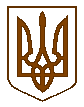 МІНІСТЕРСТВО ФІНАНСІВ УКРАЇНИНАКАЗвід                                                            Київ                                           № Про внесення змін до форми штатного розпису Відповідно до статті 47 Бюджетного кодексу України, пункту 28 Порядку складання, розгляду затвердження та основних вимог до виконання кошторисів бюджетних установ, затверджених постановою Кабінету Міністрів України від 28 лютого 2002 року № 228, пункту 4 Положення про Міністерство фінансів України, затвердженого постановою Кабінету Міністрів України 
від 20 серпня 2014 року № 375, та з метою приведення у відповідність до законодавства,НАКАЗУЮ:Внести до форми штатного розпису, затвердженої наказом Міністерства фінансів України від 28 січня 2002 року № 57, зареєстрованим у Міністерстві юстиції України 01 лютого 2002 року за № 86/6374 (у редакції наказу Міністерства фінансів України від 26 листопада 2012 року № 1220), такі зміни:після графи 2 доповнити новою графою 3 «Класифікаційний код посади*». У зв’язку з цим графи 3–5 вважати графами 4–6 відповідно;у рядку «Усього» графу 3 доповнити знаком «х»;доповнити приміткою такого змісту:«*Заповнюється державними органами, які провели класифікацію посад державної служби у встановленому законодавством порядку.». 2. Департаменту державного бюджету в установленому порядку забезпечити:подання цього наказу на державну реєстрацію до Міністерства юстиції України; оприлюднення цього наказу.3. Цей наказ набирає чинності з 01 січня 2024 року, але не раніше дня його офіційного опублікування.4. Контроль за виконанням цього наказу покласти на заступників Міністра фінансів України відповідно до розподілу обов’язків.Міністр                                                                                        Сергій МАРЧЕНКО